云南省电影家协会第二届云南省大学生影评征文活动启事一、活动目的2022年是党的二十大召开之年，是开启第二个百年奋斗目标新征程的重要一年。为搭建属于当代大学生的影评展示和交流平台，发掘和引导当代大学生中的影视评论人才，厚植青年大学生爱党、爱国、爱社会主义情感，激发大学生群体奋斗新征程、强国必有我的动力，由云南省文联主办,云南省电影家协会、云南艺术学院电影电视学院、云南师范大学传媒学院等共同承办的“喜迎党的二十大”第二届云南省大学生影评征文活动，现面向国内高校大学生征集电影评论作品。二、组织单位主办：云南省文学艺术界联合会承办：云南省电影家协会协办：云南省电影家协会电影评论委员会、云南艺术学院电影电视学院、云南师范大学传媒学院、昆明理工大学艺术与传媒学院等三、活动时间1.作品征集：2022年6月20日-9月20日2.推选作品：2022年10月3.公布结果：2022年11月四、活动主题光影映初心 奋斗新征程五、影评范围围绕新中国成立尤其是党的十八大以来，展现中国重大革命历史题材、党史军史题材、英模题材、现实生活题材等内容的电影作品展开评论，通过生动细致的分析和真挚感人的笔触，抒发爱党爱国爱社会主义的高尚情怀，展现新时代精神风貌，为助推当代电影繁荣发展作出贡献。具体影片范围见附件1。六、征文对象全国高等院校正式注册的全日制在校专科生、本科生、硕士研究生、博士研究生。本科生组参评作者包括专科生和本科生，研究生组参评作者包括硕士研究生和博士研究生。参评者可自行报名参加，鼓励各院校组织推荐作者参加，但每名参评者交至组委会的作品数量仅限1篇。七、征文要求1.参评者必须认真填写参评表格，根据表格要求提供真实有效的个人资料，如有不填写或者填写不全者、填写内容虚假者将被取消参评资格。2.参评作品务必原创，须由参评者本人进行独立创作（不接受两人及以上合作作品），且从未在任何报刊或其它公共媒体（包括互联网）上先行刊载过。参评者应遵守学术道德和学术规范，严禁剽窃，同时提交作品查重报告（电子版）。一旦发现以上禁止行为将严肃处理、取消参评资格、取消参评结果并索回稿费、证书。3.参评作品内容必须健康，禁止含有色情、暴力、煽动民族分裂、表达对社会不满等内容，禁止与中华人民共和国法律法规相违背，不得违背社会主义核心价值观与社会公序良俗。4.参评作品须为电影评论文章，题目可自拟，应主题鲜明、观点独到、层次清楚、论述充实、行文流畅。本科生组参评作品字数不超过3000字，研究生组参评作品字数不超过4000字。如在文章中引用其他人的文字，须在文中相应处加标底注或尾注（且引用比例经查重后不得超过整体篇幅的3%）。5.格式要求：题目用三号黑体，小标题用四号黑体，正文用小四宋体，单倍行距，篇尾请注明姓名、研究生组/本科生组、联系方式、就读高校及院系、专业和通讯地址。6.所有参评作品版权归作者本人所有，文责自负，主办方不承担包括名誉权、隐私权、著作权、商标权等纠纷而产生的法律责任。但主办方拥有媒体宣传使用权。7.参评作品版权和著作权由作者享有；对于入选和推优作品，除非特别申明，主办方对参评作品、个人简介、个人肖像、作品阐述可无偿进行线上或线下展示、展出、推广宣传、集结出版、教育等活动及与其它第三方组织联合举办的活动。8.组委会对推选为优秀作品的名单发出通知，通知发出两周后若无人确认与领取，则视其为自动放弃。八、投稿方式及要求1.参评者可从云南文艺网（http://www.ynwy.org.cn/dy/）和云南省电影家协会微信公众号（云岭影视）自行下载活动报名表（附件2）认真填写后，将电子版作品、报名表及个人竖版生活照（文件大小不超过3M）参评材料发送至本次活动专用邮箱。2.参评者发送电子版报名材料和参评作品时注意压缩文件的命名（报名表、参评作品和个人生活照放进同一个文件夹）。为避免遗漏文章，请所有电子邮件中的投稿附件压缩文件统一命名格式调整为“姓名+影评题目+学校”。3.参评者务必在电子版影评作品撰写结束后，另起一页附上作者本人的姓名、院校、联系方式等确切信息，方便组委会日后联系。4.所有参评作品不予退还，请参评者自留备份。九、推优要求1.本次征文活动推优遵循公开、公平、公正的原则。2.本次征文推优分成本科生组、研究生组。3.根据参评作品的水平，先由初选委员会推选两组各30篇入选作品，再由终选委员会最终评定最佳作品和优秀作品，其中本科生组最佳作品3篇，优秀作品9篇，研究生组最佳作品3篇，优秀作品9篇。4.对最佳作品、优秀作品、入选作品颁发证书，择优结集出版，按照规定支付稿费。5.另由组委会推选出优秀指导教师，颁发证书。6.初选委员会由部分高校青年教师、影评人组成。7.终选委员会由云南省电影家协会电影评论委员会委员和国内资深专家学者组成。十、成果推广1.征文活动结束后，组委会根据征文质量推选优秀作品集结出版。2.入选作品、优秀作品和最佳作品择优在云南文艺网和云南省电影家协会微信公众号推送。十一、参评方式本次活动采取电子邮件投稿，截稿时间：2022年9月20日。请参评者在截稿时间内将参评材料的电子稿投递至活动专用邮箱：2980404360@qq.com,发送名称“姓名+影评题目+学校”。若发送名称有误，导致未能及时收稿，责任由作者自负。以上所有内容最终解释权归本届影评征文组委会所有。十二、组委会联系方式地址：云南省昆明市官渡区广福路4066号云南省文学艺术界联合会联系人：张雅婷  0871—64660021   189 0885 9601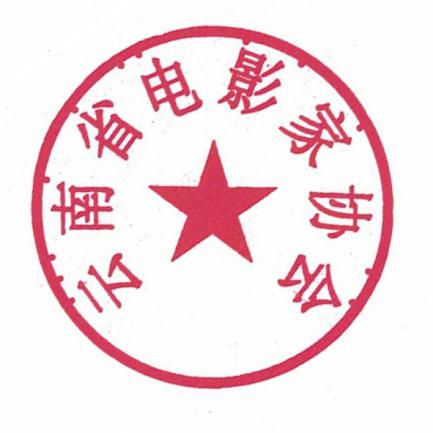 云南省电影家协会2022年6月18日附件1  评论影片范围附件2  第二届云南省大学生影评征文活动报名表附件1评论影片范围（包括但不限于此，供参考）《开国大典》《生死抉择》《张思德》《英雄儿女》《离开雷锋的日子》《我的长征》《建国大业》《建党伟业》《建军大业》《焦裕禄》《杨善洲》《钱学森》《横空出世》《我和我的祖国》《我和我的家乡》《我和我的父辈》《流浪地球》《红海行动》《中国医生》《中国机长》《夺冠》《1921》《悬崖之上》《长津湖》《八佰》《我的父亲焦裕禄》《出山记》《进城记》《跨过鸭绿江》《智取威虎山》《我们诞生在中国》《战狼2》《湄公河行动》《烈火英雄》《九零后》《大学》《无问西东》《一点就到家》《中国合伙人》《大国粮仓》《狙击手》《武汉日夜》《守岛人》《奇迹·笨小孩》。附件2第二届云南省大学生影评征文活动报名表【下载填好表格并签名（签名必须手写）后扫描成电子版发至投稿邮箱】参评者姓名 性别民族民族参评题目参评组别（请打√）□本科生组□本科生组□研究生组□研究生组□研究生组□研究生组所在学校所学专业所学专业所在院（系）年级年级出生年月文化程度文化程度联系电话电子邮箱通讯地址邮政编码指导老师姓名、单位、联系电话参评承诺本人承诺提供的个人信息真实有效，参评作品系原创，遵守学术规范和知识产权，绝无剽窃。如发生名誉权、隐私权、著作权、商标权等法律纠纷，责任均与由本人承担，与主办方无关。                 签名（手写）：                        年    月    日本人承诺提供的个人信息真实有效，参评作品系原创，遵守学术规范和知识产权，绝无剽窃。如发生名誉权、隐私权、著作权、商标权等法律纠纷，责任均与由本人承担，与主办方无关。                 签名（手写）：                        年    月    日本人承诺提供的个人信息真实有效，参评作品系原创，遵守学术规范和知识产权，绝无剽窃。如发生名誉权、隐私权、著作权、商标权等法律纠纷，责任均与由本人承担，与主办方无关。                 签名（手写）：                        年    月    日本人承诺提供的个人信息真实有效，参评作品系原创，遵守学术规范和知识产权，绝无剽窃。如发生名誉权、隐私权、著作权、商标权等法律纠纷，责任均与由本人承担，与主办方无关。                 签名（手写）：                        年    月    日本人承诺提供的个人信息真实有效，参评作品系原创，遵守学术规范和知识产权，绝无剽窃。如发生名誉权、隐私权、著作权、商标权等法律纠纷，责任均与由本人承担，与主办方无关。                 签名（手写）：                        年    月    日本人承诺提供的个人信息真实有效，参评作品系原创，遵守学术规范和知识产权，绝无剽窃。如发生名誉权、隐私权、著作权、商标权等法律纠纷，责任均与由本人承担，与主办方无关。                 签名（手写）：                        年    月    日